Instructions:Employers:This questionnaire meets the requirements for WAC 296-842-14005.
You must tell your employee how to deliver or send the completed questionnaire to the health care provider you have selected.
You must not review employee’s questionnaires.Health Care Providers:Review the information in this questionnaire and any additional information provided to you by the employer.
You may add questions to this questionnaire at your discretion, however, questions in Parts 1 — 3 may not be deleted or substantially altered.
Follow-up evaluation is required for any positive responses to questions 1 — 8 in Part 2, or questions 1 — 6 in Part 3. This might include: phone consultations to evaluate positive responses, medical tests, and diagnostic procedures.
When your evaluation is complete, send a copy of your written recommendation to the employer and employee.Employees:Your employer must allow you to answer this questionnaire during normal working hours, or at a time and place that is convenient to you.
Your employer or supervisor must not look at or review your answers at any time.Part 1 — Employee Background InformationAll employees must complete this part. Please print.Part 2 — General Health InformationAll employees must complete this part. Please check “Yes” or “No”.Part 3 — Additional Questions for Users of Full-Facepiece Respirators or SCBAPlease check “Yes” or “No”.Part 4 — Discretionary QuestionsComplete questions in this part only if your employer’s health care provider says they are necessary. [Statutory Authority: RCW 49.17.010, .040, .050, and .060. 17-18-075 (Order 16-17), § 296-842-22005, filed 09/05/2017, effective 10/06/2017. Statutory Authority: RCW 49.17.050. 09-19-119 (Order 09-02), § 296-842-22005, filed 09/22/09, effective 12/01/09. Statutory Authority: RCW 49.17.010, .040, .050, and .060. 07-05-072 (Order 06-39), § 296-842-22005, filed 02/20/07, effective04/01/07. Statutory Authority: RCW 49.17.010, .040, .050, and .060. 03-20-114 (Order 02-12), § 296-842-22005, filed 10/01/03, effective 01/01/04.]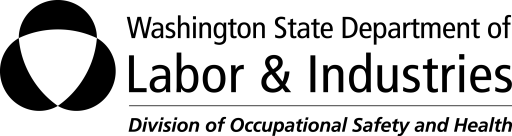 DOSH Medical Evaluation Questionnairefrom WAC 296-842-220051. Today’s date1. Today’s date1. Today’s date1. Today’s date2. Your name2. Your name2. Your name3. Your age (to nearest year)3. Your age (to nearest year)4. Sex (check one) Male      Female4. Sex (check one) Male      Female4. Sex (check one) Male      Female4. Sex (check one) Male      Female5. Your height (in feet & inches)5. Your height (in feet & inches)5. Your height (in feet & inches)6. Your weight (in pounds)6. Your weight (in pounds)7. Your job title7. Your job title7. Your job title7. Your job title7. Your job title7. Your job title7. Your job title7. Your job title7. Your job title8. A phone number where you can be reached by the health care professional who reviews this questionnaire (include area code)8. A phone number where you can be reached by the health care professional who reviews this questionnaire (include area code)8. A phone number where you can be reached by the health care professional who reviews this questionnaire (include area code)8. A phone number where you can be reached by the health care professional who reviews this questionnaire (include area code)8. A phone number where you can be reached by the health care professional who reviews this questionnaire (include area code)8. A phone number where you can be reached by the health care professional who reviews this questionnaire (include area code)8. A phone number where you can be reached by the health care professional who reviews this questionnaire (include area code)8. A phone number where you can be reached by the health care professional who reviews this questionnaire (include area code)8. A phone number where you can be reached by the health care professional who reviews this questionnaire (include area code)9. The best time to call you at this number9. The best time to call you at this number9. The best time to call you at this number9. The best time to call you at this number9. The best time to call you at this number9. The best time to call you at this number9. The best time to call you at this number9. The best time to call you at this number9. The best time to call you at this number10. Has your employer told you how to contact the health care professional who will review this questionnaire?10. Has your employer told you how to contact the health care professional who will review this questionnaire?10. Has your employer told you how to contact the health care professional who will review this questionnaire?10. Has your employer told you how to contact the health care professional who will review this questionnaire?10. Has your employer told you how to contact the health care professional who will review this questionnaire?10. Has your employer told you how to contact the health care professional who will review this questionnaire?10. Has your employer told you how to contact the health care professional who will review this questionnaire?10. Has your employer told you how to contact the health care professional who will review this questionnaire?10. Has your employer told you how to contact the health care professional who will review this questionnaire?11. Check the type of respirator(s) you will be using:11. Check the type of respirator(s) you will be using:11. Check the type of respirator(s) you will be using:11. Check the type of respirator(s) you will be using:11. Check the type of respirator(s) you will be using:11. Check the type of respirator(s) you will be using:11. Check the type of respirator(s) you will be using:11. Check the type of respirator(s) you will be using:11. Check the type of respirator(s) you will be using:a.N, R, or P filtering facepiece respirator (for example: a dusk mask OR an N95 filtering facepiece respirator.N, R, or P filtering facepiece respirator (for example: a dusk mask OR an N95 filtering facepiece respirator.N, R, or P filtering facepiece respirator (for example: a dusk mask OR an N95 filtering facepiece respirator.N, R, or P filtering facepiece respirator (for example: a dusk mask OR an N95 filtering facepiece respirator.N, R, or P filtering facepiece respirator (for example: a dusk mask OR an N95 filtering facepiece respirator.N, R, or P filtering facepiece respirator (for example: a dusk mask OR an N95 filtering facepiece respirator.N, R, or P filtering facepiece respirator (for example: a dusk mask OR an N95 filtering facepiece respirator.N, R, or P filtering facepiece respirator (for example: a dusk mask OR an N95 filtering facepiece respirator.b.  Half mask Full facepiece mask Full facepiece mask Full facepiece mask Full facepiece mask Helmet hood Helmet hood Escape Nonpowdered cartridge or canister Nonpowdered cartridge or canister Nonpowdered cartridge or canister Nonpowdered cartridge or canister Powered air purifying cartridge respirator (PAPR) Powered air purifying cartridge respirator (PAPR) Powered air purifying cartridge respirator (PAPR) Powered air purifying cartridge respirator (PAPR) Supplied-air Supplied-air Supplied-air Supplied-air Supplied-air Air-line Air-line Air-lineSelf-contained breathing apparatus (SCUBA)Self-contained breathing apparatus (SCUBA)Self-contained breathing apparatus (SCUBA)Self-contained breathing apparatus (SCUBA)Self-contained breathing apparatus (SCUBA)Self-contained breathing apparatus (SCUBA)Self-contained breathing apparatus (SCUBA)Self-contained breathing apparatus (SCUBA) Demand Demand Pressure demand Pressure demand Pressure demand12. Have you previously worn a respirator? Yes      NoIf “Yes”, describe what type(s):12. Have you previously worn a respirator? Yes      NoIf “Yes”, describe what type(s):12. Have you previously worn a respirator? Yes      NoIf “Yes”, describe what type(s):12. Have you previously worn a respirator? Yes      NoIf “Yes”, describe what type(s):12. Have you previously worn a respirator? Yes      NoIf “Yes”, describe what type(s):12. Have you previously worn a respirator? Yes      NoIf “Yes”, describe what type(s):12. Have you previously worn a respirator? Yes      NoIf “Yes”, describe what type(s):12. Have you previously worn a respirator? Yes      NoIf “Yes”, describe what type(s):12. Have you previously worn a respirator? Yes      NoIf “Yes”, describe what type(s):YesNo1. Do you currently smoke tobacco, or have you smoked tobacco in the last month?2. Have you ever had any of the following conditions?2. Have you ever had any of the following conditions?2. Have you ever had any of the following conditions?Seizures (fits)Diabetes (sugar disease)Allergic reactions that interfere with your breathingClaustrophobia (fear of closed-in places)Trouble smelling odors3. Have you ever had any of the following pulmonary or lung problems?3. Have you ever had any of the following pulmonary or lung problems?3. Have you ever had any of the following pulmonary or lung problems?AsbestosisAsthmaChronic bronchitisEmphysemaPneumoniaTuberculosisSilicosisPneumothorax (collapsed lung)Lung cancerBroken ribsAny chest injuries or surgeries4. Do you currently have any of the following symptoms of pulmonary or lung illness?4. Do you currently have any of the following symptoms of pulmonary or lung illness?4. Do you currently have any of the following symptoms of pulmonary or lung illness?Shortness of breathShortness of breath when walking fast on level ground or walking up a slight hill or inclineShortness of breath when walking with other people at an ordinary pace on level groundHave to stop for breath when walking at your own pace on level groundShortness of breath when washing or dressing yourselfShortness of breath that interferes with your jobCoughing that produces phlegm (thick sputum)Coughing that wakes you early in the morningCoughing that occurs mostly when you are lying downCoughing up blood in the last monthWheezingWheezing that interferes with your jobChest pain when you breath deeplyAny other symptom that you think may be related to lung problemsYesNo5. Have you ever had any of the following cardiovascular or heart problems?5. Have you ever had any of the following cardiovascular or heart problems?5. Have you ever had any of the following cardiovascular or heart problems?Heart attackStrokeAnginaHeart failureSwelling in your legs or feet (not caused by walking)Heart arrhythmia (heart beating irregularly)High blood pressureAny other heart problem that you have been told about6. Have you ever had any of the following cardiovascular or heart symptoms?6. Have you ever had any of the following cardiovascular or heart symptoms?6. Have you ever had any of the following cardiovascular or heart symptoms?Frequent pain or tightness in your chestPain or tightness in your chest during physical activityPain or tightness in your chest that interferes with your jobIn the past 2 years, have you noticed your heart skipping or missing a beat?Heartburn or indigestion that is not related to eatingAny other symptoms that you think may be related to heart or circulation problems7. Do you currently take medication for any of the following problems?7. Do you currently take medication for any of the following problems?7. Do you currently take medication for any of the following problems?Breathing or lung problemsHeart troubleBlood pressureSeizures (fits)8. If you have used a respirator, have you ever had any of the following problems? 8. If you have used a respirator, have you ever had any of the following problems? 8. If you have used a respirator, have you ever had any of the following problems? (If you have never used a respirator, check the box at the end of this question and go to Question 9).Eye irritationSkill allergies or rashesAnxiety9. Would you like to talk to the health care professional who will review this questionnaire about your answers?YesNo1. Have your ever lost vision in either eye (temporarily or permanently)?2. Do you currently have any of these vision problems?Need to wear contact lensesNeed to wear glassesColor blindnessAny other eye or vision problems3. Have you ever had an injury to your ears including a broken ear drum?4. Do you currently have any of these hearing problems?Difficulty hearingNeed to wear a hearing aidAny other hearing or ear problem.5. Have you ever had a back injury?6. Do you currently have any of the following musculoskeletal problems?6. Do you currently have any of the following musculoskeletal problems?6. Do you currently have any of the following musculoskeletal problems?Weakness in any of your arms, hands, legs, or feetBack painDifficulty fully moving your arms and legsPain or stiffness when you forward or backward at the waistDifficulty fully moving your head up and downDifficulty fully moving your head side to sideDifficulty bending at your kneesDifficulty squatting to the groundClimbing a flight of stairs or a ladder carrying more than 25 lbs.Any other muscle or skeletal problems that interferes with using a respiratorYesNo1. In your present job, are you working at high altitudes (over 5,000 feet) or in a place that has lower than normal amounts of oxygen?If “Yes”, do you have feelings of dizziness, shortness of breath, pounding in your chest, or other symptoms when you are working under these conditions?2. Have you ever been exposed (at work or home) to hazardous solvents, hazardous airborne chemicals (such as gases, fumes, or dust), OR have you come into skin contact with hazardous chemicals?If “Yes”, name the chemicals, if you know them:If “Yes”, name the chemicals, if you know them:If “Yes”, name the chemicals, if you know them:3. Have you ever worked with any of the materials, or under any of the conditions, listed below:3. Have you ever worked with any of the materials, or under any of the conditions, listed below:3. Have you ever worked with any of the materials, or under any of the conditions, listed below:AsbestosSilica (for example: in sandblasting)Tungsten/cobalt (for example: grinding or welding this material)BerylliumAluminumCoal (for example: mining)IronTin Dusty environmentsAny other hazardous exposures?If “Yes”, describe these exposuresIf “Yes”, describe these exposuresIf “Yes”, describe these exposures4. List any second jobs or side businesses you have:4. List any second jobs or side businesses you have:4. List any second jobs or side businesses you have:5. List your previous occupations:5. List your previous occupations:5. List your previous occupations:6. List your current and previous hobbies:6. List your current and previous hobbies:6. List your current and previous hobbies:7. Have you been in the military services?If “Yes”, were you exposed to biological or chemical agents (either in training or combat)?8. Have you ever worked on a HAZMAT team?YesNo9. Other than medications for breathing and lung problems, heart trouble, blood pressure, and seizures mentioned earlier in this questionnaire, are you taking any other medication for any reason (including over-the-counter medications)?9. Other than medications for breathing and lung problems, heart trouble, blood pressure, and seizures mentioned earlier in this questionnaire, are you taking any other medication for any reason (including over-the-counter medications)?If “Yes”, name the medications if you know them.If “Yes”, name the medications if you know them.If “Yes”, name the medications if you know them.If “Yes”, name the medications if you know them.10. Will you be using any of the following items with your respirator(s)?10. Will you be using any of the following items with your respirator(s)?10. Will you be using any of the following items with your respirator(s)?10. Will you be using any of the following items with your respirator(s)?HEPA filtersHEPA filtersCanisters (for example: gas masks)Canisters (for example: gas masks)CartridgesCartridges11. How often are you expected to use the respirator(s)?11. How often are you expected to use the respirator(s)?11. How often are you expected to use the respirator(s)?11. How often are you expected to use the respirator(s)?Escape-only (no rescue)Escape-only (no rescue)Emergency rescue onlyEmergency rescue onlyLess than 5 hours per weekLess than 5 hours per weekLess than 2 hours per dayLess than 2 hours per day2 to 4 hours per day2 to 4 hours per dayOver 4 hours per dayOver 4 hours per day12. During the period you are using the respirator(s), is your work effect:12. During the period you are using the respirator(s), is your work effect:12. During the period you are using the respirator(s), is your work effect:12. During the period you are using the respirator(s), is your work effect:Light (less than 200 kcal per hour)Light (less than 200 kcal per hour)If “Yes”, how long does this period last during the average shift: __________ hours __________ minutesIf “Yes”, how long does this period last during the average shift: __________ hours __________ minutesIf “Yes”, how long does this period last during the average shift: __________ hours __________ minutesIf “Yes”, how long does this period last during the average shift: __________ hours __________ minutesExamples of light work effort are sitting while writing, typing, drafting, or performing light assembly work, or standing while operating a drill press (1 – 3 lbs.) or controlling machines.Examples of light work effort are sitting while writing, typing, drafting, or performing light assembly work, or standing while operating a drill press (1 – 3 lbs.) or controlling machines.Examples of light work effort are sitting while writing, typing, drafting, or performing light assembly work, or standing while operating a drill press (1 – 3 lbs.) or controlling machines.Examples of light work effort are sitting while writing, typing, drafting, or performing light assembly work, or standing while operating a drill press (1 – 3 lbs.) or controlling machines.Moderate (200 to 350 kcal per hour)Moderate (200 to 350 kcal per hour)If “Yes”, how long does this period last during the average shift: __________ hours __________ minutesIf “Yes”, how long does this period last during the average shift: __________ hours __________ minutesIf “Yes”, how long does this period last during the average shift: __________ hours __________ minutesIf “Yes”, how long does this period last during the average shift: __________ hours __________ minutesExamples of moderate work effort are sitting while nailing or filing, driving a truck or bus in urban traffic; standing while drilling, nailing, performing assembly work, or transferring a moderate load (about 35 lbs.) at trunk level; walking on a level surface about 2 mph or down a 5-degree grade about 3 mph; or pushing a wheelbarrow with a heavy load (about 100 lbs.) on a level surface.Examples of moderate work effort are sitting while nailing or filing, driving a truck or bus in urban traffic; standing while drilling, nailing, performing assembly work, or transferring a moderate load (about 35 lbs.) at trunk level; walking on a level surface about 2 mph or down a 5-degree grade about 3 mph; or pushing a wheelbarrow with a heavy load (about 100 lbs.) on a level surface.Examples of moderate work effort are sitting while nailing or filing, driving a truck or bus in urban traffic; standing while drilling, nailing, performing assembly work, or transferring a moderate load (about 35 lbs.) at trunk level; walking on a level surface about 2 mph or down a 5-degree grade about 3 mph; or pushing a wheelbarrow with a heavy load (about 100 lbs.) on a level surface.Examples of moderate work effort are sitting while nailing or filing, driving a truck or bus in urban traffic; standing while drilling, nailing, performing assembly work, or transferring a moderate load (about 35 lbs.) at trunk level; walking on a level surface about 2 mph or down a 5-degree grade about 3 mph; or pushing a wheelbarrow with a heavy load (about 100 lbs.) on a level surface.Heavy (above kcal per hour)Heavy (above kcal per hour)If “Yes”, how long does this period last during the average shift: __________ hours __________ minutesIf “Yes”, how long does this period last during the average shift: __________ hours __________ minutesIf “Yes”, how long does this period last during the average shift: __________ hours __________ minutesIf “Yes”, how long does this period last during the average shift: __________ hours __________ minutesExamples of heavy work are lifting a heavy load (about 50 lbs.) from the floor to your waist or shoulder; working on a loading dock; shoveling; standing while bricklaying or chipping casting; walking up an 8-degree grade about 2 mph; climbing stairs with a heavy load (about 50 lbs.)Examples of heavy work are lifting a heavy load (about 50 lbs.) from the floor to your waist or shoulder; working on a loading dock; shoveling; standing while bricklaying or chipping casting; walking up an 8-degree grade about 2 mph; climbing stairs with a heavy load (about 50 lbs.)Examples of heavy work are lifting a heavy load (about 50 lbs.) from the floor to your waist or shoulder; working on a loading dock; shoveling; standing while bricklaying or chipping casting; walking up an 8-degree grade about 2 mph; climbing stairs with a heavy load (about 50 lbs.)Examples of heavy work are lifting a heavy load (about 50 lbs.) from the floor to your waist or shoulder; working on a loading dock; shoveling; standing while bricklaying or chipping casting; walking up an 8-degree grade about 2 mph; climbing stairs with a heavy load (about 50 lbs.)13. Will you be wearing protective clothing and/or equipment (other than the respirator) when you are using your respirator?13. Will you be wearing protective clothing and/or equipment (other than the respirator) when you are using your respirator?If “Yes”, describe this protective clothing and/or equipment.If “Yes”, describe this protective clothing and/or equipment.If “Yes”, describe this protective clothing and/or equipment.If “Yes”, describe this protective clothing and/or equipment.YesNo14. Will you be working under hot conditions (temperature exceeding 77°F)?14. Will you be working under hot conditions (temperature exceeding 77°F)?15. Will you be working under humid conditions?15. Will you be working under humid conditions?16. Describe the work you will be doing while using your respirator(s):16. Describe the work you will be doing while using your respirator(s):16. Describe the work you will be doing while using your respirator(s):16. Describe the work you will be doing while using your respirator(s):17. Describe any special or hazardous conditions you might encounter when you are using your respirator(s) (for example: confined spaces, life-threatening gases):17. Describe any special or hazardous conditions you might encounter when you are using your respirator(s) (for example: confined spaces, life-threatening gases):17. Describe any special or hazardous conditions you might encounter when you are using your respirator(s) (for example: confined spaces, life-threatening gases):17. Describe any special or hazardous conditions you might encounter when you are using your respirator(s) (for example: confined spaces, life-threatening gases):18. Provide the following information, if you know it, for each toxic substance that you will be exposed to when you are using your respirator(s):18. Provide the following information, if you know it, for each toxic substance that you will be exposed to when you are using your respirator(s):18. Provide the following information, if you know it, for each toxic substance that you will be exposed to when you are using your respirator(s):18. Provide the following information, if you know it, for each toxic substance that you will be exposed to when you are using your respirator(s):Name of the first toxic substance:Estimated maximum exposure per shift:Duration of exposure per shift:Name of the second toxic substance:Estimated maximum exposure per shift:Duration of exposure per shift:Name of the third toxic substance:Estimated maximum exposure per shift:Duration of exposure per shift:The name of any other toxic substances that you will be exposed to while using your respirator:The name of any other toxic substances that you will be exposed to while using your respirator:The name of any other toxic substances that you will be exposed to while using your respirator:The name of any other toxic substances that you will be exposed to while using your respirator:19. Describe any special responsibilities you will have while using your respirator(s) that may affect the safety and well-being of others (for example: rescue, security).19. Describe any special responsibilities you will have while using your respirator(s) that may affect the safety and well-being of others (for example: rescue, security).19. Describe any special responsibilities you will have while using your respirator(s) that may affect the safety and well-being of others (for example: rescue, security).19. Describe any special responsibilities you will have while using your respirator(s) that may affect the safety and well-being of others (for example: rescue, security).